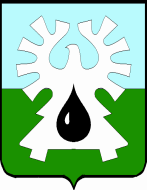 ГОРОДСКОЙ ОКРУГ УРАЙХАНТЫ-МАНСИЙСКОГО АВТОНОМНОГО ОКРУГА-ЮГРЫ         ДУМА ГОРОДА УРАЙ           РЕШЕНИЕ от 27 октября 2022 года                                     	                                         № 114О внесении изменения в отдельные решения Думы города Урай Рассмотрев представленный главой города Урай проект решения Думы города Урай «О внесении изменения в отдельные решения Думы города Урай», Дума города Урай решила:Внести изменение в решение Думы города Урай от 22.09.2022 №97 «О реорганизации Управления образования администрации города Урай», изложив пункт 3 в новой редакции:«3. Решение Думы города Урай вступает в силу с 01.10.2023.».Внести изменение в решение Думы города Урай от 22.09.2022 №98 «О признании утратившими силу отдельных решений Думы города Урай», изложив пункт 2 в новой редакции:«2. Настоящее решение вступает в силу с 01.01.2024.».Внести изменение в решение Думы города Урай от 22.09.2022 №99 «О внесении изменения в перечень муниципальных казенных учреждений, учрежденных путем изменения типа муниципальных бюджетных учреждений», изложив пункт 2 в новой редакции:«2. Настоящее решение вступает в силу с 01.01.2024.».Опубликовать настоящее решение в газете «Знамя».Председатель Думы города УрайПредседатель Думы города Урай Глава города Урай Глава города УрайА.В.ВеличкоТ.Р.Закирзянов31 октября 2022 г.31 октября 2022 г.